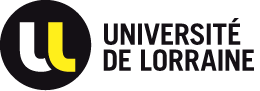 Pièces à joindre à ce dossier :- lettre de motivation- description du projet + budget prévisionnel le cas échéant- attestation d'inscription dans la structure artistique d'accueil (conservatoire, théâtre par exemple)- attestation de niveau artistique (diplômes etc)- courriers et avis éventuels de tierces personnes, justifiant ce statut (préciser la fonction + signature)Date de dépôt :……… /………… /……………                     Signature de l’étudiant(e) :Dossier à renvoyer à : dvuc-etudiantartiste-contact@univ-lorraine.fr Vous serez informé(e) du devenir de votre demande suite au comité d’évaluation, instance habilitée à statuer sur l’ensemble des dossiers de demandes déposés.Loi n°78-17 du 6 janvier 1978 relative à l’informatique, aux fichiers et aux libertésConformément à l’article 34 de la loi Informatique et Libertés du 6 janvier 1978, vous disposez d’un droit d’accès aux informations vous concernant. Vous pouvez également modifier ou supprimer ces informations. Il vous suffit de nous contacter à l’adresse suivante : Université de Lorraine, 34 cours Léopold CS 25233 - 54052 Nancy cedex. Nos fichiers ne sont jamais transmis à des tiers ; en particulier, nous ne commercialisons aucun fichier d’adresses ou de courriels.DOSSIER DE CANDIDATURE ÉTUDIANT ARTISTEAnnée universitaire 2023-2024        photoNOM (en capitales)PrénomDate de naissance :Courriel :Adresse postale :Tel :N° ÉtudiantÉtudes suivies à l’Université de LorraineÉtudes suivies à l’Université de LorraineLicenceMasterDoctoratIntitulé exact de la formation suivie :……………………………………………………………………………………………………….……………………………………………………………………………………………………….……………………………………………………………………………………………………….Art pratiquéArt pratiquéDénomination………………………………………………………………………………………………………………………………………………………………………………………………………………………………………………………………………………………………………………………Niveau et/ou Diplôme(s)………………………………………………………………………………………………………………………………………………………………………………………………………………………………………………………………………………………………………………………………………………………………………………………………………………………………Parcours artistique(justifiez votre candidature au statut Etudiant Artiste)……………………………………………………………………………………………………………………………………………………………………………………………………………………………………………………………………………………………………………………………………………………………………………………………………………………………………………………………………………………………………………………………………..Structure(s) artistique(s) fréquentée(s)Structure(s) artistique(s) fréquentée(s)Nom(s) ou intitulé(s)………………………………………………………………………………………………………………………………………………………………………………………………………………………………………………………………………………………………………………………………………………………………………………………………………………………………Adresse(s) complètes(s)……………………………………………………………………………………………………..……………………………………………………………………………………………………..……………………………………………………………………………………………………..……………………………………………………………………………………………………..Nom(s) du (des) formateur(s) éventuel(s)……………………………………………………………………………………………………..……………………………………………………………………………………………………..……………………………………………………………………………………………………..……………………………………………………………………………………………………..Programme de travail hebdomadaire et/ou annuel (remplir la grille hebdomadaire ci-jointe)Programme de travail hebdomadaire et/ou annuel (remplir la grille hebdomadaire ci-jointe)….............................................................................................................................................................…………………………………………………………………………………………………………………………………………………………………………………………………………………………………………………………………………………………………………………………………………………………………………………………………………………………………………………………………………………………………………………………………………………………………………………………………………………………………………………………………………………………………………………………………………………………………………………………………………………………………………………………………………………………………………………………………………………………………………………………………………………………………………………………………………………………………………………………………………………………………………………………………………………………………………………………………………………………………………………………………………………………………………………………………………………………………………………………………………………………………………………………………………………………………………………………………………………………………….............................................................................................................................................................…………………………………………………………………………………………………………………………………………………………………………………………………………………………………………………………………………………………………………………………………………………………………………………………………………………………………………………………………………………………………………………………………………………………………………………………………………………………………………………………………………………………………………………………………………………………………………………………………………………………………………………………………………………………………………………………………………………………………………………………………………………………………………………………………………………………………………………………………………………………………………………………………………………………………………………………………………………………………………………………………………………………………………………………………………………………………………………………………………………………………………………………………………………………………………………………………………………………………Programme des workshops, master-classes, stages, et expositions prévues durant l’année universitaire (joindre obligatoirement un calendrier)Programme des workshops, master-classes, stages, et expositions prévues durant l’année universitaire (joindre obligatoirement un calendrier)….............................................................................................................................................................……………………………………………………………………………………………………………………………………………………………………………………………………………………………………………………………………………………………………………………………………………………………………………………………………………………………………………………………………………………………………………………………………………………………………………………………………………………………………………………………………………………………………………………………………………………………………………………………………………………………………………………………………………………………………………………………………………………………………………………………………………………………………………………………………………………………………………………………………………………………………………………………………………………………………………………………………………………………………………………………………………………………………………………………………………………………………………………………………………………………………………………………………………………………………………………………………………………………………….............................................................................................................................................................……………………………………………………………………………………………………………………………………………………………………………………………………………………………………………………………………………………………………………………………………………………………………………………………………………………………………………………………………………………………………………………………………………………………………………………………………………………………………………………………………………………………………………………………………………………………………………………………………………………………………………………………………………………………………………………………………………………………………………………………………………………………………………………………………………………………………………………………………………………………………………………………………………………………………………………………………………………………………………………………………………………………………………………………………………………………………………………………………………………………………………………………………………………………………………………………………………………………………Formulez précisément votre demande d’aménagement d’emploi du temps souhaité(aménagement hebdomadaire / demande(s) ponctuelles d’autorisation d’absence, etc.)….............................................................................................................................................................………………………………………………………………………………………………………………………………………………………………………………………………………………………………………………………………………………………………………………………………………………………………………………………………………………………………………………………………………………………………………………………………………………………………………………………………………………………………………………………………………………………………………………………………………………………………………………………………………………………………………………………………………………………………………………………………………………………………………………………………………………………………………………………………………………………………………………………………………………………………………………………………………………………………………………………………………………………………………………………………………………………………………………………………………………………………………………………………………………………………………………………………………………………………………………………………………………………………………………………………………………………………………………………………………………………………………………………………Propos libre d’argumentation du dossier….............................................................................................................................................................…………………………………………………………………………………………………………………………………………………………………………………………………………………………………………………………………………………………………………………………………………………………………………………………………………………………………………………………………………………………………………………………………………………………………………………………………………………………………………………………………………………………………………………………………………………………………………………………………………………………………………………………………………………………………………………………………………………………………………………………………………………………………………………………………………………………………………………………………………………………………………………………………………………………………………………………………………………………………………………………………………………………………………………………………………………………………………………………………………………………………………………………………………………………………………………………………………………………………………………………………………………………………………………………………………………………………………………………………Grille de travail artistique hebdomadaireGrille de travail artistique hebdomadaireLundi……………………………………………………………………………………………………………………………………………………………………………………………………………………………………………………………………………………………………………………………………………………………………………………………………………………………………………………………………………………………………………………………………………………………………………………………………………………………………Mardi……………………………………………………………………………………………………………………………………………………………………………………………………………………………………………………………………………………………………………………………………………………………………………………………………………………………………………………………………………………………………………………………………………………………………………………………………………………………………Mercredi……………………………………………………………………………………………………………………………………………………………………………………………………………………………………………………………………………………………………………………………………………………………………………………………………………………………………………………………………………………………………………………………………………………………………………………………………………………………………jeudi……………………………………………………………………………………………………………………………………………………………………………………………………………………………………………………………………………………………………………………………………………………………………………………………………………………………………………………………………………………………………………………………………………………………………………………………………………………………………Vendredi……………………………………………………………………………………………………………………………………………………………………………………………………………………………………………………………………………………………………………………………………………………………………………………………………………………………………………………………………………………………………………………………………………………………………………………………………………………………………Samedi……………………………………………………………………………………………………………………………………………………………………………………………………………………………………………………………………………………………………………………………………………………………………………………………………………………………………………………………………………………………………………………………………………………………………………………………………………………………………Dimanche……………………………………………………………………………………………………………………………………………………………………………………………………………………………………………………………………………………………………………………………………………………………………………………………………………………………………………………………………………………………………………………………………………………………………………………………………………………………………